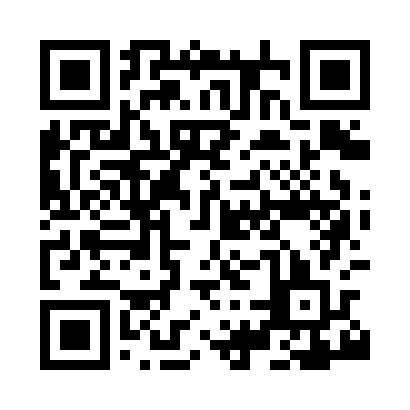 Prayer times for Rosedale Abbey, North Yorkshire, UKMon 1 Jul 2024 - Wed 31 Jul 2024High Latitude Method: Angle Based RulePrayer Calculation Method: Islamic Society of North AmericaAsar Calculation Method: HanafiPrayer times provided by https://www.salahtimes.comDateDayFajrSunriseDhuhrAsrMaghribIsha1Mon2:514:341:086:509:4111:242Tue2:514:351:086:509:4011:243Wed2:524:361:086:509:4011:244Thu2:524:371:086:509:3911:245Fri2:534:381:086:509:3911:236Sat2:534:391:086:499:3811:237Sun2:544:401:096:499:3711:238Mon2:554:411:096:499:3611:229Tue2:554:421:096:489:3511:2210Wed2:564:431:096:489:3411:2211Thu2:574:441:096:489:3411:2112Fri2:574:451:096:479:3311:2113Sat2:584:471:096:479:3111:2014Sun2:594:481:096:469:3011:2015Mon2:594:491:106:469:2911:1916Tue3:004:511:106:459:2811:1917Wed3:014:521:106:449:2711:1818Thu3:024:541:106:449:2511:1719Fri3:024:551:106:439:2411:1720Sat3:034:571:106:429:2311:1621Sun3:044:581:106:419:2111:1522Mon3:055:001:106:419:2011:1523Tue3:055:011:106:409:1811:1424Wed3:065:031:106:399:1611:1325Thu3:075:041:106:389:1511:1226Fri3:085:061:106:379:1311:1127Sat3:095:081:106:369:1211:1128Sun3:105:091:106:359:1011:1029Mon3:105:111:106:349:0811:0930Tue3:115:131:106:339:0611:0831Wed3:125:141:106:329:0411:07